Reviewing Vocabulary, Terms, and PeopleIn the space provided, write the word from the word bank below that best matches each description.		1.	European Christians wanted to free Jerusalem from Muslim control.		2.	Anyone found guilty of heresy would be punished.		3.	Joan of Arc and her army marched to the town of Orléans and defeated a huge English army.		4.	Merchants banded together to set standards and pricing for their products.		5.	Wandering singers traveled from court to court, performing epics and romances.		6.	Flying buttresses, gargoyles, and stained glass windows were featured in churches such as Notre Dame.Comprehension and Critical ThinkingRead each pair of people or events. Circle the one that occurred first.	7.	The Crusades  OR  Growth of trade	8.	Wars of the Roses  OR  Hundred Years’ War	9.	crusader conquest of Jerusalem  OR  beginning of Hundred Years’ War	10.	Joan of Arc  OR  Saladin	11.	The Council of Clermont  OR  Hanseatic League	12.	guilds  OR  growth of townsReviewing ThemesRead the numbered lists of terms. Fill in the blank with the theme that best fits each list.Themes		13.	Hanseatic League, guilds, credit		14.	Black Death, Crusades, heresy		15.	Scholasticism, Gothic architecture, Dante’s Divine Comedy		16.	Joan of Arc, Wars of the Roses, Hundred Years’ War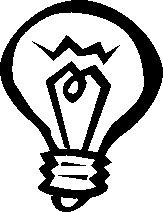 MAIN Ideas	1.	The Crusades, a series of attempts to gain Christian control of the Holy Land, had a profound economic, political, and social impact on the societies involved.	2.	Towns and cities grew during the high Middle Ages, as the amount of trade increased between Europe and other continents.	3.	During the Middle Ages, great achievements were made in the visual arts, in literature, and thinking and learning.	4.	In the late Middle Ages, Europeans faced many challenges, including religious crises, wars, and a deadly plague.CrusadesguildsInquisitionsGothic architecturetroubadoursHundred Years’ Wareconomic systemsgovernment and citizenshiparts and ideassociety